AGENDA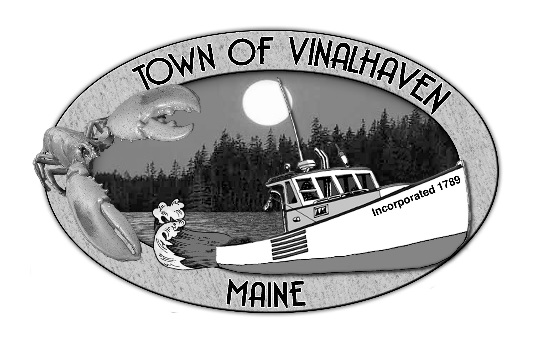 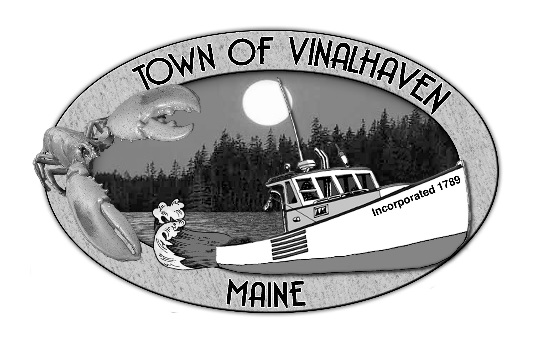 Tuesday, September 10th, 20196:00 PM Vinalhaven Town OfficeRoll CallMinutes – Approve the minutes from the August 27, 2019 MeetingApprove and Sign Treasurer’s Warrants # 11Approve Agenda 
Communications Speakers from the Floor Committee and Department Reports/AppointmentsAccept & Appropriate DonationsAmbulance ReportsRoad Commissioner’s ReportWoodard & Curran Status ReportOld Business       Selectmen Goals – Workshop SchedulePersonnel Policy ReviewAmbulance Bid UpdateBroadband RFPNew Business Quitclaim Deed – 197 Poole’s Hill RdDraft Downtown Master PlanProposal FEMA LOMRHelicopter Ordinance ReviewQuarry Ordinance ReviewSelectmen’s Bylaws ReviewWashington School RepairsFY 20/21 Budget ProcessCertificate of Settlement - 2019 TaxesReport of Town Manager Report of MembersAdjourn 